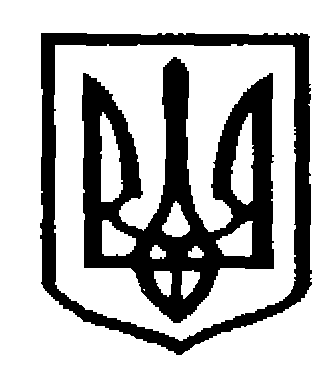 У К Р А Ї Н АЧернівецька міська радаУ П Р А В Л I Н Н Я   О С В I Т ИНАКАЗ Про  проведення місячника                       з  охорони   праці   в закладах  освіти Чернівецької міської ради в 2018 році                                                                            	На виконання Указу Президента України від 18.08.2006 N 685/2006  «Про День охорони праці»,  з метою підвищення уваги керівників закладів освіти і профспілкових організацій області до створення належних умов праці, навчання, відпочинку, вивчення та використання на практиці правил основ безпеки життєдіяльності, мобілізації всіх працюючих на попередження травматизму та загибелі дітей, дорослих при виникненні різного роду надзвичайних ситуаційНАКАЗУЮ:Провести  в  закладах освіти м.Чернівці з 26 квітня по 18 травня 2018 року місячник з охорони праці з нагоди Всесвітнього Дня охорони праці, який відзначатиметься під девізом: «Охорона праці молодих працівників та припинення використання дитячої праці».Затвердити План заходів щодо підготовки та проведення  в закладах освіти м.Чернівці місячника з охорони праці  (далі – План заходів), що додається.Керівникам всіх закладів освіти комунальної власності Чернівецької міської ради:Забезпечити виконання Плану заходів.Провести практичну перевірку стану охорони праці,  готовності закладів освіти  до ефективних дій щодо захисту учасників освітнього  процесу й працівників галузі в разі виникнення надзвичайних ситуацій техногенного характеру, можливих терористичних актів тощо.Надіслати інформацію про виконання заходів місячника з охорони праці в Управління освіти м.Чернівці     до 22.05. 2018  на електронну адресу  kolodriv503@gmail.com  тел. 53-41-14Наказ розмістити на інформаційному сайті Управління освіти  м.Чернівці.Контроль за виконанням наказу покласти на заступників начальника, управління освіти Чернівецької міської ради  Кузьміну О.Л. та   Вітковську Н.П.    		          ЗАТВЕРДЖЕНО																		Наказ управління освіти 																Чернівецької міської ради															          від 17.04.2018  № 174План заходів з підготовки і проведення у  закладах освіти м.Чернівцімісячника з охорони праці в 2018 році 17.04.2018 р.№ 174Начальник управління освіти                                                                                                Чернівецької міської радиМартинюк С.В.Виконавець:методист ММЦ управління освіти міської радиКолодрівський В.В.Ознайомлені:                                                                                                                                                            Заступник начальника,                                                                                                            начальник відділу загальної середньої освіти                                                             управління освіти Чернівецької міської ради Кузьміна О.Л.Заступник начальника,                                                                                                            начальник відділу дошкільної освіти                                                             управління освіти Чернівецької міської радиВітковська Н.П№з/пЗміст заходівВідповідальні за виконанняІ. Правові та організаційні заходиІ. Правові та організаційні заходиІ. Правові та організаційні заходи1.1Підготувати наказ про проведення місячника з охорони праці Керівники    закладів   загальної середньої та дошкільної  освіти Чернівецької міської ради1.2.Провести 27 квітня  єдиний «День охорони праці» з нагоди Всесвітнього дня охорони праці, який відзначатиметься під девізом «Охорона праці молодих працівників та припинення використання дитячої праці» у закладах освіти областіКерівники  закладів  загальної середньої та дошкільної освіти  м.Чернівці, що фінансуються з міського бюджету1.2Здійснити перевірку нормативних документів з питань охорони праці:Здійснити перевірку нормативних документів з питань охорони праці:1.2.1Наказів про призначення відповідальних осіб за:   - організацію охорони праці в закладі освіти;   - безпеку життєдіяльності;   - пожежну безпеку;   - експлуатацію електрогосподарства;   - про організацію і здійснення цивільного захисту.Керівники   закладів загальної середньої та дошкільної освіти м.Чернівці, що фінансуються з міського бюджету1.2.2.Посадових інструкцій та інструкцій з охорони праці та безпеки життєдіяльності;Керівники  дошкільної ,загальної середньої освіти, що фінансуються з міського бюджету1.2.3.Журналів реєстрації інструктажів:   - з охорони праці;   - з безпеки життєдіяльності;   - з пожежної безпеки;   - з електробезпеки;Керівники  дошкільної, загальної середньої освіти, що фінансуються з міського  бюджету1.3.Здійснити перевірку виконання заходів  з охорони праці, передбачених колективним  договоромКерівники  закладів загальної середньої та дошкільної освіти, що фінансуються з міського бюджету1.4.Переглянути та внести за потреби зміни в заходи  щодо запобігання виникненню нещасних випадків невиробничого характеру серед учнів та працівників закладів освітиКерівники закладів освіти, відповідальні працівники за охорону праці 1.5.Провести моніторинг стану приміщень, будівель, технічних споруд та пришкільної території, розробити  заходи  щодо усунення виявлених недоліківКерівники закладів освіти2. Гігієна навчання та праці і виробнича санітарія2. Гігієна навчання та праці і виробнича санітарія2. Гігієна навчання та праці і виробнича санітарія2.1.Здійснити перевірки:2.1.1. - відповідності приміщень вимогам гігієни навчання та праці;Керівники закладів освіти2.1.2. - своєчасного проходження медичних оглядів працівниками та проведення медичних оглядів дітей;Керівники закладів освіти2.2.- перевірити наявність медичних аптечок у закладах освіти, наявність в них ліків та термін їх  придатності;Керівники закладів освіти2.3.- провести з усіма учасниками освітнього  процесу заняття з вивчення алгоритму дій посадових осіб у разі випадків травматизму учнів, та правил надання першої долікарської допомоги при отриманні травм.Керівники закладів освіти3. Електробезпека3. Електробезпека3. Електробезпека3.1.Здійснити перевірки:3.1.1. - наявності групи допуску у відповідальних осіб та осіб, що працюють з електрообладнанням Керівники закладів освіти3.1.2.- своєчасного проведення перевірки опору ізоляції та заземлення, занулення, та наявності відповідного актуКерівники закладів освіти, відповідальні за експлуатацію електрогосподарства3.1.3.- наявності знаків безпеки, попереджувальних написів, сигнальних фарбуваньКерівники закладів освіти, відповідальні за експлуатацію електрогосподарства3.1.4.- справності електропроводки, розеток, вимикачів, контуру заземленняКерівники закладів освіти, відповідальні за експлуатацію електрогосподарства4. Пожежна безпека4. Пожежна безпека4. Пожежна безпека4.1.Здійснити перевірки:4.1.1. - наявності інструкцій з пожежної безпеки у закладі освіти;Керівники закладів освіти, відповідальні за пожежну безпеку4.1.2. - укомплектованості  закладу освіти  первинними засобами пожежогасіння та Керівники закладів освіти, відповідальні за пожежну безпеку4.1.3.- наявності планів евакуації в приміщеннях закладів освіти, порядку оповіщення та дій учасників освітнього  процесу на випадок пожежі.Керівники закладів освіти, відповідальні за пожежну безпеку4.2.Провести практичний тренінг з евакуації дітей та працівників з приміщень закладів освіти  (скласти протокол)Керівники закладів освіти5. Охорона праці, безпека життєдіяльності5. Охорона праці, безпека життєдіяльності5. Охорона праці, безпека життєдіяльності5.1.Організувати проведення в закладах освіти  батьківських зборів з тематики запобігання травматизму серед дітейКерівники закладів освіти5.2.Оновити матеріали куточків, інформаційних стендів з охорони праці, безпеки життєдіяльностіКерівники закладів освіти5.3.Провести огляди-конкурси, вікторини, естафети на знання правил безпечної поведінки та з питань профілактики невиробничого травматизму («Кращий за професією», «Краще робоче місце», «Кращий знавець правил з охорони праці» тощо)Керівники закладів загальної середньої освіти, що фінансуються з міського бюджету5.4Підготувати  до 27 квітня 2018 року тематичні випуски  стінгазет в закладах освіти області, присвячених Дню охорони праці, висвітлити хід проведення на сайтах закладів освіти.Керівники закладів освіти5.5Організувати  та провести  виставки  засобів індивідуального захисту, спецодягу, наочних посібників, засобів навчання та пропаганди з питань охорони праці  до Всесвітнього дня охорони праціКерівники закладів освіти 6. Підбиття підсумків місячника охорони праці6. Підбиття підсумків місячника охорони праці6. Підбиття підсумків місячника охорони праці6.1.Випуск тематичних стіннівок, присвячених  проведенню місячника з охорони праці,  висвітлення ходу місячника на сайтах закладів освіти, місцевих органів управління  освітою райдержадміністрацій, ОТГ, міських рад, Департаменту освіти і науки облдержадміністраціїКерівники   закладів дошкільної , загальної середньої  освіти, що фінансуються з міського бюджету6.2.Обговорення на нарадах при директорі, батьківських зборах, результатів проведення  місячника з охорони праці, а також стану охорони праці та цивільного захисту в  закладах освітиКерівники закладів освіти 6.3.Видання підсумкових наказівДиректорам   закладів дошкільної освіти, загальної середньої освіти, що фінансуються з міського бюджету6.4.Подання звітів директорам закладів дошкільної освіти, загальної середньої освіти, що фінансуються з  міського бюджету